Additional file 1Table S1. The region weights (Z-score) of PDRP subnetwork.Table S2. SUVR changes of PDRP subnetwork.Note: SUVR change = (SUVR of follow-up – SUVR of baseline)/SUVR of baseline * 100%; SUVR is calculated using global mean uptake as reference value.* is P < 0.05; ** is P < 0.01; P value is derived by one sample t-test for mean equal to zero.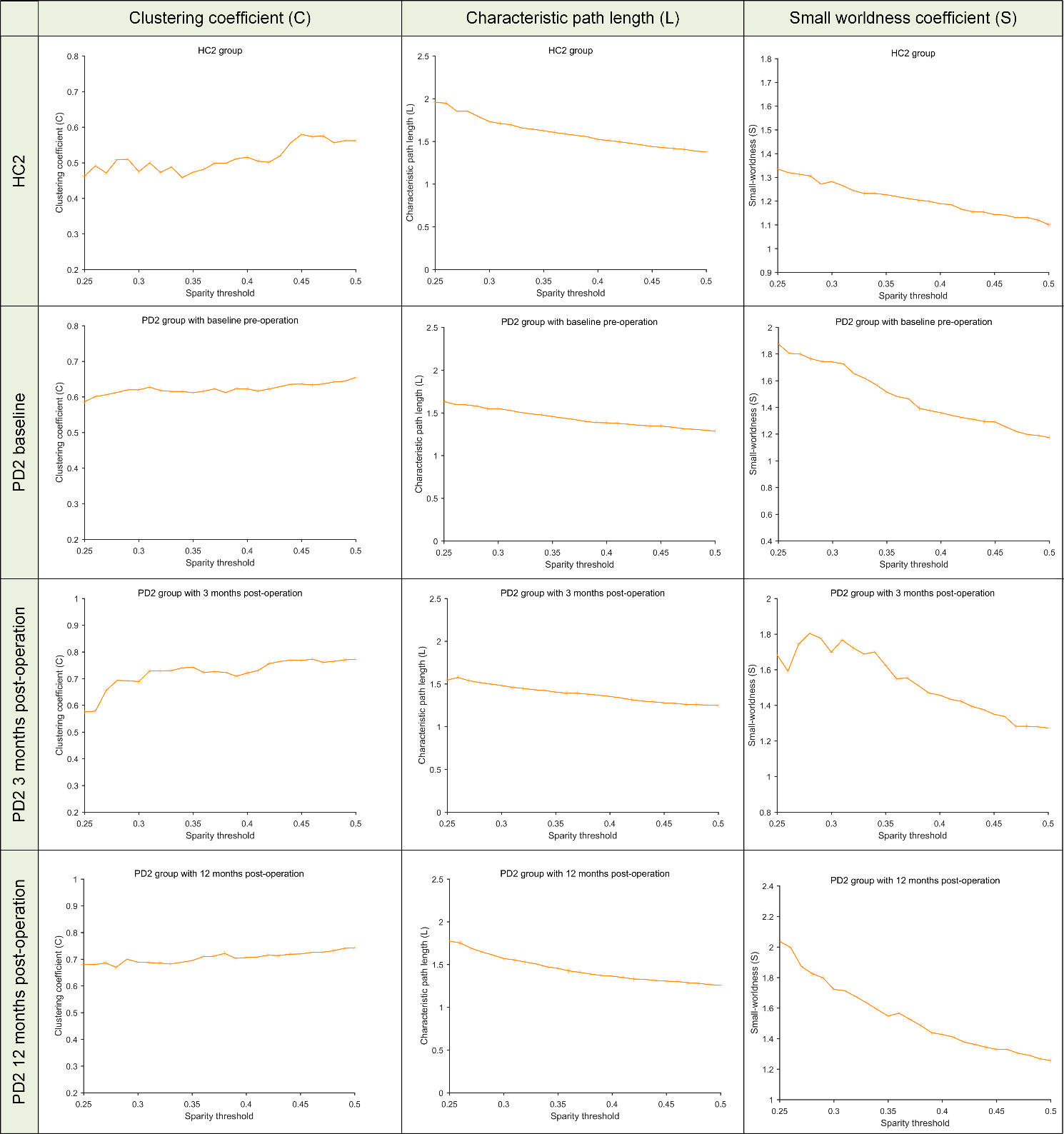 Fig. S1. The brain network properties of cohort II in the sparsity threshold 25%-50%.PDRP subnetwork regionPDRP subnetwork regionPDRP subnetwork regionPDRP subnetwork regionPDRP subnetwork regionPDRP subnetwork regionUnderactive PDRP regionUnderactive PDRP regionUnderactive PDRP regionActive PDRP regionActive PDRP regionActive PDRP regionBrodmann areaAAL regionZ-valueBrodmann areaAAL regionZ-value43Calcarine_L-1.76521Olfactory_L1.09745Cuneus_L-1.55922Olfactory_R1.03146Cuneus_R-1.48371Caudate_L1.43147Lingual_L-1.22274Putamen_R1.12149Occipital_Sup_L-1.81775Pallidum_L1.69950Occipital_Sup_R-1.80376Pallidum_R1.08151Occipital_Mid_L-1.95977Thalamus_L1.24552Occipital_Mid_R-1.92978Thalamus_R1.28853Occipital_Inf_L-1.81191Cerebelum_L1.61154Occipital_Inf_R-2.04092Cerebelum_R1.44159Parietal_Sup_L-1.26993Vermis1.84160Parietal_Sup_R-1.05594Pons_L2.59761Parietal_Inf_L-1.22095Pons_R2.72462Parietal_Inf_R-1.29865Angular_L-1.81466Angular_R-1.885Brain regionSUVR change between 3-month follow-up and baselineSUVR change between 12-month and 3-month follow-upCaudate_L-6.02±4.14%**3.06±4.31%Putamen_R-3.92±3.47%**7.19±3.04%*Pallidum_L-2.99±5.10%4.18±2.71%*Pallidum_R-3.91±3.63%*7.82±5.38%Thalamus_L-3.70±3.74%*3.13±3.03%Thalamus_R-5.31±3.18%**4.36±4.39%Cerebelum_L-0.81±4.36%2.73±6.22%Cerebelum_R-3.47±4.66%4.27±4.58%Vermis-3.51±4.09%*4.81±4.01%Pons_L-7.42±6.43%**7.34±9.42%Pons_R-8.07±5.92%**9.68±10.4%Olfactory_L-3.51±3.97%*0.34±5.82%Olfactory_R-3.19±4.21%*1.37±4.06%Calcarine_L3.52±3.25%*-1.61±2.73%Cuneus_L3.38±4.65%-1.88±2.43%Cuneus_R3.15±3.94%*-1.44±2.58%Lingual_L1.71±2.17%*-0.66±3.74%Occipital_Sup_L2.93±5.23%-2.51±3.42%Occipital_Sup_R2.87±4.36%-2.35±1.88%*Occipital_Mid_L2.63±3.74%-4.53±1.23%**Occipital_Mid_R1.81±2.85%-3.74±0.68%**Occipital_Inf_L2.64±3.45%*-1.07±6.59%Occipital_Inf_R1.26±3.48%-2.14±2.75%Parietal_Sup_L4.95±4.48%*0.29±4.76%Parietal_Sup_R4.27±4.79%*0.73±3.47%Parietal_Inf_L3.88±3.03%**-0.09±4.62%Parietal_Inf_R3.21±4.45%0.51±2.74%Angular_L3.57±4.73%-2.45±1.52%*Angular_R3.47±6.04%-3.03±4.75%